هندسة شبرا تنظم دورة تدريبية للطلاب في ريادة الأعمال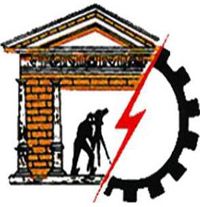 أعلنت كلية الهندسة بشبرا جامعة بنها وبالتعاون مع مركز الإبداع التكنولوجي بالجامعات عن تنظيم دورة تدريبية لطلاب الكلية في الإبداع وريادة الأعمال لمدة ستة أيام ابتداءً من 2016/02/06 حتى 2016/02/11 ولمدة ٨ ساعات يوميًا.وقال الدكتور/ السيد القاضي - عميد الكلية، إن الدورة تهدف إلى تأهيل وتدريب الطلاب على الإبداع وريادة الأعمال التكنولوجي في البرمجيات وتكنولوجيا المعلومات والاتصالات والإلكترونيات من أجل إعداد رجال أعمال في المجالات المذكورة، وقد تقدم للتدريب حتى الآن ما يزيد على 400 طالب من الكلية، وهذا العدد يفوق بكثير عن المستهدف في الدوره وهو ١٠٠ طالب.وأضاف سيادته أن الكلية قامت بالتنسيق مع الدكتور/ غازي عصاصة - مستشار رئيس الجامعة لتكنولوجيا المعلومات وتم الاتفاق على تكرار التدريب لاستيعاب معظم المتقدمين، وتم الاتفاق كذلك على تدريب عدد من المتخصصين من أعضاء هيئة التدريس ومعاونيهم بالكلية على حضور التدريب ومنحهم شهاد مدرب دولي معتمد.